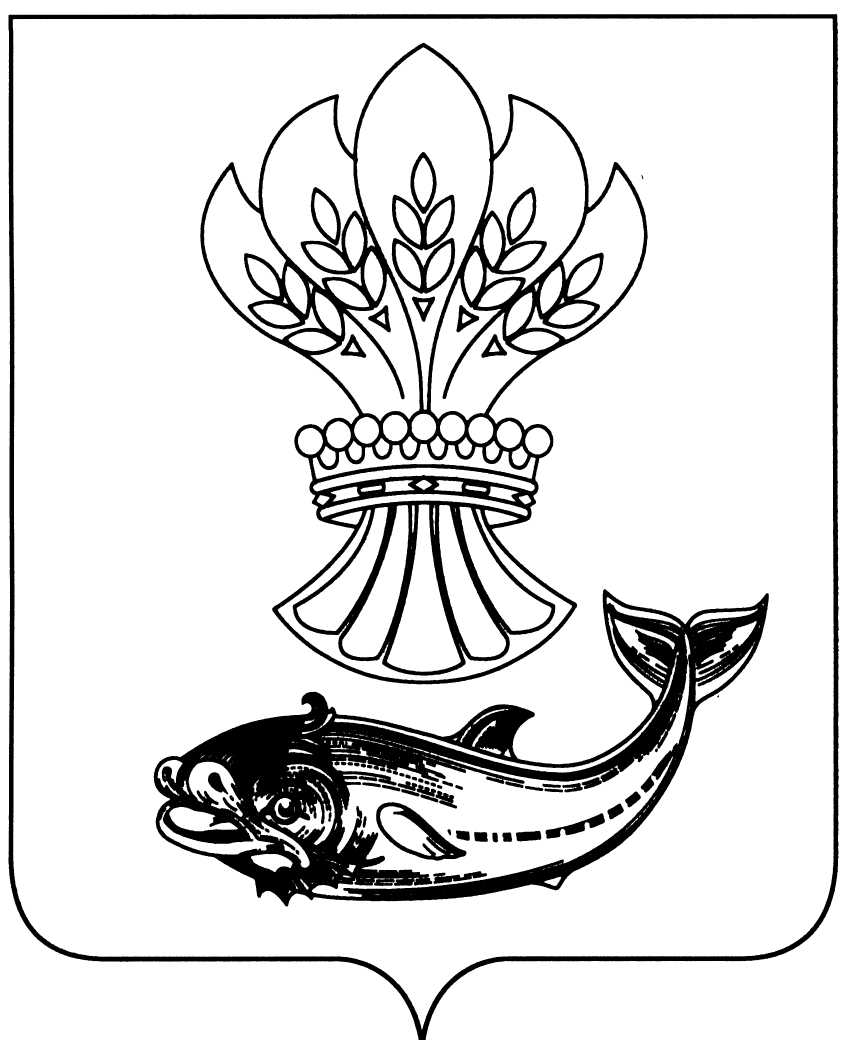 АДМИНИСТРАЦИЯПАНИНСКОГО МУНИЦИПАЛЬНОГО РАЙОНАВОРОНЕЖСКОЙ ОБЛАСТИП О С Т А Н О В Л Е Н И Еот 24.07.2019 № 259р.п. ПаниноОб утверждении Положения о предоставлении субсидий на компенсацию части затрат субъектов малого и среднего предпринимательства, связанных с приобретением оборудования в целях создания и (или) развития либо модернизации производства товаров (работ, услуг)  В целях поддержки малого и малого и среднего предпринимательства на территории Панинского муниципального района Воронежской области, в соответствии со статьей 78 Бюджетного кодекса Российской Федерации, Федеральным законом от 24.07.2007 № 209-ФЗ «О развитии малого и среднего предпринимательства в Российской Федерации», постановлением Правительства Российской Федерации от 06.09.2016 № 887 «Об общих требованиях к нормативным правовым актам, муниципальным правовым актам, регулирующим предоставление субсидий юридическим лицам (за исключением субсидий государственным (муниципальным) учреждениям), индивидуальным предпринимателям, а также физическим лицам – производителям товаров, работ, услуг», муниципальной программой «Экономическое развитие и инновационная экономика», утвержденной постановлением администрации Панинского муниципального района Воронежской области от 16.01.2014 № 21, администрация Панинского муниципального района Воронежской области п о с т а н о в л я е т:1. Утвердить прилагаемое Положение о предоставлении субсидий на компенсацию части затрат субъектов малого и среднего предпринимательства, связанных с приобретением оборудования в целях создания и (или) развития либо модернизации производства товаров (работ, услуг).2. Отделу по управлению муниципальным имуществом и экономическому развитию администрации Панинского муниципального района Воронежской области организовать прием заявок от субъектов малого и среднего предпринимательства, претендующих на предоставление субсидий.3. Отделу по финансам, бюджету и мобилизации доходов администрации Панинского муниципального района Воронежской области обеспечить финансирование мероприятия в пределах бюджетных ассигнований.4. Признать утратившим силу постановление администрации Панинского муниципального района Воронежской области от 23.10.2018 № 323 «Об утверждении Положения о предоставлении субсидий на компенсацию части затрат субъектов малого и среднего предпринимательства, связанных с приобретением оборудования в целях создания и (или) развития либо модернизации производства товаров (работ, услуг)»5. Настоящее постановление вступает в силу со дня его официального опубликования в официальном периодическом печатном издании Панинского муниципального района Воронежской области «Панинский муниципальный вестник».6. Контроль за исполнением настоящего постановления возложить на исполняющую обязанности заместителя главы администрации Панинского муниципального района Воронежской области – начальника отдела по управлению муниципальным имуществом и экономическому развитию администрации Панинского муниципального района Воронежской области Сафонову О.В.Исполняющий обязанности главы Панинского муниципального района В.В. СолнцевУТВЕРЖДЕНОпостановлением администрацииПанинского муниципального района Воронежской области от 24.07.2019 № 259Положениео предоставлении субсидий на компенсацию части затрат субъектов малого и среднего предпринимательства, связанных с приобретением оборудования в целях создания и (или) развития либо модернизации производства товаров (работ, услуг)I. Общие положения1.1. Настоящее Положение о порядке предоставления субсидий из бюджета Панинского муниципального района Воронежской области субъектам малого и среднего предпринимательства на компенсацию части затрат, связанных с приобретением оборудования в целях создания и (или) развития либо модернизации производства товаров (работ, услуг) (далее – Положение, субсидии) разработано в соответствии со статьей 78 Бюджетного кодекса Российской Федерации, постановлением Правительства Российской Федерации от 06.09.2016 N 887 «Об общих требованиях к нормативным правовым актам, регулирующим предоставление субсидий юридическим лицам (за исключением субсидий государственным (муниципальным) учреждениям), индивидуальным предпринимателям, а также физическим лицам - производителям товаров, работ, услуг», в рамках реализации мероприятия подпрограммы «Развитие и поддержка малого и среднего предпринимательства» муниципальной программы Панинского муниципального района Воронежской области «Экономическое развитие и инновационная экономика», утвержденной постановлением администрации Панинского муниципального района Воронежской области от 16.01.2014 № 21.Положение определяет категории юридических лиц и индивидуальных предпринимателей, имеющих право на получение субсидий, определяет цели, условия и порядок предоставления субсидий за счет средств муниципального бюджета, а также порядок возврата субсидий в случае нарушения условий, установленных настоящим Положением. 1.2. Под оборудованием для целей настоящего Порядка понимается совокупность машин и механизмов, предназначенных для выполнения разнообразных технологических операций, в целях создания и (или) развития либо модернизации производства товаров (работ, услуг).1.3. Целью предоставления субсидии в соответствии с мероприятием 3 «Субсидирование части затрат субъектов малого и среднего предпринимательства, связанных с приобретением оборудования в целях создания и развития модернизации производства товаров» подпрограммы «Развитие и поддержка малого и среднего предпринимательства» муниципальной программы Панинского муниципального района Воронежской области «Экономическое развитие и инновационная экономика», утвержденной постановлением администрации Панинского муниципального района Воронежской области от 16.01.2014 № 21, является оказание финансовой поддержки на компенсацию части затрат, связанных с приобретением оборудования в целях создания и (или) развития либо модернизации производства товаров (работ, услуг).1.4. Главным распорядителем средств бюджета Панинского муниципального района Воронежской области как получателем средств муниципального бюджета, осуществляющим предоставление субсидий в пределах бюджетных ассигнований, предусмотренных в бюджете Панинского муниципального района Воронежской области на соответствующий финансовый год и плановый период, до которого в соответствии с бюджетным законодательством Российской Федерации доведены в установленном порядке лимиты бюджетных обязательств на предоставление субсидий, является администрация Панинского муниципального района Воронежской области (далее – Администрация).1.5. Категории получателей субсидии - юридические лица и индивидуальные предприниматели, являющиеся субъектами малого и среднего предпринимательства (далее - МСП) и осуществляющие деятельность на территории Панинского муниципального района Воронежской области (далее - получатели субсидии), подавшие заявление на получение субсидии и определяемые по итогам отбора на соответствие условиям и требованиям, определенным в разделе 2 настоящего Положения.1.6. Субсидии на возмещение затрат предоставляются субъектам малого и среднего предпринимательства, осуществляющим деятельность в сфере производства товаров (работ, услуг), по следующим видам деятельности:а) Общероссийский классификатор видов экономической деятельности (ОК 029-2014 (КДЕС ред. 2):I) раздел A. Сельское, лесное хозяйство, охота, рыболовство и рыбоводство;II) раздел C. Обрабатывающие производства;III) раздел H. Транспортировка и хранение;б) Общероссийский классификатор видов экономической деятельности (ОК 029-2001 (КДЕС ред. 1):I) раздел A. Сельское хозяйство, охота и лесное хозяйство;II) раздел B. Рыболовство, рыбоводство;III) раздел D. Обрабатывающие производства;IV) раздел I. Транспорт и связь.1.7. Предметом субсидирования являются затраты, связанные с приобретением оборудования, устройств, механизмов (за исключением легковых автомобилей и воздушных судов), станков, приборов, аппаратов, агрегатов, установок, машин (далее - оборудование), относящихся ко второй и выше амортизационным группам Классификации основных средств, включаемых в амортизационные группы, утвержденной постановлением Правительства Российской Федерации от 01.01.2002 № 1 «О Классификации основных средств, включаемых в амортизационные группы», за исключением оборудования, предназначенного для осуществления оптовой и розничной торговой деятельности, включая затраты на монтаж оборудования, в целях создания и (или) развития и (или) модернизации производства товаров (работ, услуг).1.8. Оборудование не может быть физически изношенным (не бывшего в употреблении, с момента изготовления которого, прошло не более 1 года, предшествующего дате приобретения оборудования).II. Условия и порядок предоставления субсидии2.1. Субсидии предоставляются в размере 70 % от суммы документально подтвержденных фактических по безналичному расчету затрат на приобретение оборудования в целях создания и (или) развития либо модернизации производства товаров (работ, услуг), включая затраты на монтаж оборудования без НДС, но не более 500 тысяч рублей.2.2. Для участия в отборе все заявители представляют в Администрацию следующие документы (далее – заявка):- заявление о предоставлении субсидий по форме согласно приложению № 1 к Положению;- перечень документов, прилагаемых к заявлению с указанием страницы, на которой находится соответствующий документ, и количества листов в каждом прилагаемом документе, и общего количества листов в приложении;- расчет размера субсидии (в расчете размера запрашиваемой субсидии не учитывается сумма НДС) по форме согласно приложению № 2 к Положению;- пояснительную записку, содержащую краткие сведения о получателе, цель получения субсидии и ожидаемые результаты от ее использования;- технико-экономическое обоснование приобретения оборудования в целях создания, и (или) развития, и (или) модернизации производства товаров;- заверенные банком копии платежных поручений, подтверждающих фактическую оплату полной стоимости оборудования;- заверенные получателем копии документов (договоров на приобретение в собственность оборудования, актов приемки-передачи оборудования, товарных накладных, счетов-фактур), подтверждающих понесенные получателем расходы;- заверенные получателем копии бухгалтерских документов, подтверждающих постановку на баланс приобретенного производственного оборудования.- анкету получателя поддержки по форме согласно приложению № 3 к настоящему Положению; - согласие на передачу информации по межведомственному запросу согласно приложению № 5 к настоящему Положению;- справку о размере среднемесячной выплаченной заработной платы сотрудников за последние три месяца, заверенную должностным лицом субъекта малого и среднего предпринимательства;- согласие субъекта малого и среднего предпринимательства на осуществление Администрацией и органами государственного (муниципального) финансового контроля проверки соблюдения условий, целей и порядка предоставления субсидии.2.3. Информация о проведении отбора, сроках начала и окончания приема заявки, месте подачи заявки, контактных телефонах размещается в официальном печатном издании и на официальном сайте администрации Панинского муниципального района в информационно-телекоммуникационной сети "Интернет" (www.panino-region.ru) не позднее, чем за 1 день до начала проведения отбора.Документы, полученные по истечению срока приема, указанного в извещении, приему не подлежат. Поданные на отбор документы не подлежат возврату.2.4. Администрацией назначаются ответственное лицо за прием и проверку документов, представленных субъектами малого и среднего предпринимательства, претендующими на получение субсидий, из сотрудников структурного подразделения (отдела по управлению муниципальным имуществом и экономическому развитию) администрации Панинского муниципального района. Ответственное лицо при приеме заявки на предоставление субсидии сверяет фактическое наличие документов с перечнем, установленным пунктом 2.2. настоящего Положения. В случае, их соответствия, регистрирует заявки по мере поступления в пронумерованном, прошнурованном и скрепленном печатью Администрации журнале. На каждой заявке делается отметка об ее принятии с указанием даты и порядкового номера. Датой поступления заявки является дата ее регистрации, в том числе в случае подачи заявки посредством почтового отправления.2.5. Все представляемые в Администрацию копии документов заверяются и подписываются руководителем организации (индивидуальным предпринимателем) (далее - заявитель) и заверяются печатью (при наличии).Ответственность за достоверность сведений, содержащихся в заявке и прилагаемых к ней документах, возлагается на заявителя.2.6. Заявитель вправе представить по собственной инициативе выписку из Единого государственного реестра юридических лиц или Единого государственного реестра индивидуальных предпринимателей, справку налогового органа об отсутствии задолженности по налогам, сборам и другим обязательным платежам в бюджеты всех уровней по состоянию на дату подачи заявки.В случае если заявитель не представил по собственной инициативе документы, указанные в абзаце первом настоящего пункта, Администрация запрашивает их самостоятельно в установленном порядке посредством межведомственного запроса, в том числе в электронной форме с использованием единой системы межведомственного электронного взаимодействия.Сведения запрашиваются по состоянию на дату подачи заявки.2.7. Администрация создает комиссию по отбору субъектов малого и среднего предпринимательства, претендующих на предоставление субсидий (далее – Комиссия), состав и порядок работы которой, утверждаются муниципальным правовым актом администрации2.8. Рассмотрение заявки осуществляется комиссией по предоставлению мер поддержки субъектам малого и среднего предпринимательства (далее - Комиссия), состав и регламент работы которой, утверждаются муниципальным правовым актом. Срок рассмотрения заявок не должен превышать 7 рабочих дней (при условии запроса дополнительной информации – 14 рабочих дней) со дня, следующего за днем истечения срока приема заявок. Размер субсидии получателю определяется Комиссией на основании данных, представленных получателем, и исходя из объема средств, направляемых в текущем году на реализацию мероприятия подпрограммы «Развитие и поддержка малого и среднего предпринимательства» муниципальной программы Панинского муниципального района Воронежской области «Экономическое развитие и инновационная экономика», утвержденной постановлением администрации Панинского муниципального района Воронежской области от 16.01.2014 № 21.В случае, если объем принятых к субсидированию в рамках отбора затрат по всем заявкам получателей превышает сумму, предусмотренную в программе, размер субсидии определяется пропорционально затратам каждого получателя в общем объеме затрат, принятых к субсидированию, но не более 500 тыс. рублей на одного получателя.2.9. Отбор получателей субсидий признается состоявшимся при любом количестве участников.2.10. Требования, которым должен соответствовать получатель субсидии на дату подачи заявки на предоставлении субсидии: 1) отвечающие требованиям, установленным статьей 4 Федерального закона от 24.07.2007 № 209-ФЗ «О развитии малого и среднего предпринимательства в Российской Федерации» и включенные в Единый реестр субъектов малого и среднего предпринимательства;2) не имеющие задолженности перед налоговыми органами по налоговым и иным обязательным платежам в бюджетную систему Российской Федерации;3) отсутствие просроченной задолженности по возврату в бюджет Панинского муниципального района Воронежской области субсидий, бюджетных инвестиций, предоставленных в том числе в соответствии с иными правовыми актами, и иной просроченной задолженности перед бюджетом Панинского муниципального района Воронежской области;4) получатели субсидий - юридические лица не должны находиться в процессе реорганизации, ликвидации, банкротства, а получатели субсидий - индивидуальные предприниматели не должны находиться в процессе прекращения деятельности в качестве индивидуального предпринимателя;5) получатели субсидий не должны являться иностранными юридическими лицами, а также российскими юридическими лицами, в уставном (складочном) капитале которых доля участия иностранных юридических лиц, местом регистрации которых является государство или территория, включенные в утверждаемый Министерством финансов Российской Федерации перечень государств и территорий, предоставляющих льготный налоговый режим налогообложения и (или) не предусматривающих раскрытия и предоставления информации при проведении финансовых операций (офшорные зоны) в отношении таких юридических лиц, в совокупности превышает 50 процентов;6) зарегистрированные на территории Панинского муниципального района Воронежской области;7) выплачивающие заработную плату в размере не менее минимального размера оплаты труда, в течение последних трех месяцев, предшествующих месяцу подачи заявления о предоставлении субсидии;8) неполучение средств из бюджета Панинского муниципального района Воронежской области по договорам на приобретение оборудования, в отношении которых ранее было принято решение об оказании аналогичной поддержки на основании иных нормативных правовых актов Панинского муниципального района Воронежской области на цели, указанные в пункте 1.3 настоящего Положения.2.11. Субсидии не предоставляются следующим субъектам малого и среднего предпринимательства:1) организациям и индивидуальным предпринимателям, осуществляющим производство и (или) реализацию подакцизных товаров, а также добычу и (или) реализацию полезных ископаемых, за исключением общераспространенных полезных ископаемых;2) кредитным организациям, страховым организациям (за исключением потребительских кооперативов), инвестиционным фондам, негосударственным пенсионным фондам, профессиональным участникам рынка ценных бумаг, ломбардам;3) организациям, являющимся участниками соглашений о разделе продукции;4) организациям и индивидуальным предпринимателям, осуществляющим предпринимательскую деятельность в сфере игорного бизнеса;5) являющимся в порядке, установленном законодательством Российской Федерации о валютном регулировании и валютном контроле, нерезидентами Российской Федерации, за исключением случаев, предусмотренных международными договорами Российской Федерации.2.12. Основанием для отказа в предоставлении субсидий является:- непредставление документов, определенных пунктом 2.2 настоящего Положения, или предоставление недостоверных сведений и документов;- невыполнение условий настоящего Положения;- предоставление заявителем в заявке на получение субсидии договоров на приобретение оборудования, в отношении которых ранее было принято решение об оказании аналогичной поддержки (условия оказания которой, совпадают, включая форму, вид поддержки и цели ее оказания);- с момента признания заявителя допустившим нарушение порядка и условий оказания поддержки, в том числе не обеспечившим целевого использования средств поддержки, прошло менее чем три года.2.13. Решение Комиссии по отбору получателей субсидии оформляются протоколом. Протокол подписывается председателем и членами Комиссии.2.14. Администрация, не позднее 5 рабочих дней с даты подписания протокола членами Комиссии, принимает решение о предоставлении или об отказе в предоставлении субсидии субъекту малого и среднего предпринимательства, оформляемое распоряжением, которое после утверждения размещается на официальном сайте Администрации в сети Интернет. 2.15. В срок не позднее 5 рабочих дней, со дня принятия решения, Администрация направляет заявителям письменные уведомления о принятом решении. В случае принятия отрицательного решения, в уведомлении указываются основания для отказа.2.16. Администрация в течение 5 рабочих дней с даты принятия решения о предоставлении субсидии заключает соглашение о предоставлении субсидии, по форме согласно приложению № 4 к настоящему Положению.2.17. При заключении соглашения о предоставлении субсидии учитываются положения пункта 5 статьи 78 Бюджетного кодекса Российской Федерации и обязательство по созданию получателем субсидии не менее одного рабочего места.2.18. Соглашение составляется в 2-х экземплярах, имеющих одинаковую юридическую силу, один экземпляр – для Администрации района, другой экземпляр – для получателя субсидии.2.19. Перечисление средств получателю субсидии производится Администрацией после заключения соглашения в пределах выделенных лимитов бюджетных ассигнований в рамках реализации мероприятия «Субсидирование части затрат субъектов малого и среднего предпринимательства, связанных с приобретением оборудования в целях создания и развития либо модернизации производства товаров» подпрограммы «Развитие и поддержка малого и среднего предпринимательства» муниципальной программы области «Экономическое развитие и инновационная экономика», путем перечисления денежных средств на расчетный счет получателя субсидии и в срок, указанные в соглашении о предоставлении субсидии. 2.20. По результатам предоставления субсидий Администрация в конце финансового года формирует реестр получателей субсидий.III. Требования к отчетности.3.1. Сроки и формы отчета о выполнении условий оказания финансовой поддержки устанавливаются Администрацией в соглашении о предоставлении субсидии.IV. Требования об осуществлении контроля за соблюдением условий, целей и порядка предоставления субсидий и ответственности за их нарушение.4.1. Администрация и органы государственного (муниципального) финансового контроля осуществляют проверки соблюдения получателями субсидии условий, целей и порядка их предоставления.4.2. При нарушении условий, установленных настоящим Положением, субсидия подлежит взысканию в доход муниципального бюджета Панинского муниципального района Воронежской области в соответствии с бюджетным законодательством Российской Федерации.4.3. При выявлении нарушений условий, установленных для предоставления субсидии, Администрация принимает меры по возврату субсидии в доход муниципального бюджета Панинского муниципального района и направляет субъекту малого и среднего предпринимательства требование о возврате субсидии в полном объеме. 4.4. Субсидия подлежит возврату субъектом малого и среднего предпринимательства в течение 10 рабочих дней с даты получения требования. Возврат субсидии субъектом малого и среднего предпринимательства осуществляется на расчетный счет Администрации.4.5. В случае невыполнения требования о возврате субсидии в указанный выше срок Администрация принимает меры по взысканию подлежащей возврату субсидии в доход муниципального бюджета Панинского муниципального района в судебном порядке.Приложение № 1к Положению о предоставлении субсидий на компенсацию части затрат субъектов малого и среднего предпринимательства, связанных с приобретением оборудования в целях создания и (или) развития либо модернизации производства товаров (работ, услуг) Главе  Панинского муниципального района/ФИО/Заявлениео предоставлении субсидий на компенсацию части затрат, связанных с приобретением оборудования в целях создания и (или) развития либо модернизации производства товаров (работ, услуг)1. Организационно-правовая форма и полное наименование получателя____________________________________________________________________________________________________________________________________,Ф.И.О. руководителя, занимаемая должность ________________________________________________________________________________________________ОГРН ___________ ИНН ______________ БИК ______________ р/сч _______________Наименование банка _______________________ корр. счет _____________________юридический адрес _________________________________________________,фактический адрес осуществления деятельности __________________________телефон: (________)_________, факс: (________)___________________,электронная почта: _______________________________________,осуществляемые виды деятельности (в соответствии с ОКВЭД)производящий ____________________________________________ (наименование видов продукции (работ, услуг)____________________________________________________________________________________________________________________________________режим налогообложения субъекта малого и среднего предпринимательства ____________________________________________________________,просит предоставить субсидию по мероприятию: ________________________________________________________________ (наименование мероприятия)__________________________________________________________________Сумма запрашиваемой субсидии составляет ___________________________________________(________________) рублей 00 копеек.Почтовый адрес: _________________________________________________________________(индекс, населенный пункт, улица, дом, квартира)Телефон, факс: __________________________________________________________________Гарантируем достоверность и подлинность указанной информации и представленных документов. Обязуемся представлять в администрацию _______________ муниципального района Воронежской области анкету получателя поддержки ежегодно в течение последующих трех календарных лет за соответствующий отчетный период (январь - декабрь) до 5 апреля года, следующего за отчетным.Организация не находится в состоянии реорганизации, ликвидации или банкротства.Приложение: на ___ листах.Руководитель _______________ __________________________________________________(подпись) фамилия, имя, отчество)Главный бухгалтер _______________ ______________________________________________  (подпись) (фамилия, имя, отчество)М.П. «_____» _______________ 20__ гПриложение № 2к Положению о предоставлении субсидий на компенсацию части затрат субъектов малого и среднего предпринимательства, связанных с приобретением оборудования в целях создания и (или) развития либо модернизации производства товаров (работ, услуг)РАСЧЕТразмера субсидий на компенсацию части затрат, связанных с приобретением оборудования в целях создания и (или) развития либомодернизации производства товаров (работ, услуг)Полное наименование юридического лица __________________________________________________________________(Ф.И.О. индивидуального предпринимателя) _______________________________________________________________ИНН ________________________________ р/сч _______________________________________Наименование банка ______________________________________________________________БИК ________________________________ к/сч______________________ _______________________________________Адрес юридический: _____________________________________________________________Адрес фактический: ______________________________________________________________Размер предоставляемой субсидии ___________ ( ______________ ) рублей.(меньшее из значений по строке «Итого» по графам 6 и 7 таблицы)Руководитель организации/индивидуальный предприниматель ___________________ /___________________/ (подпись) (Ф.И.О.)Главный бухгалтер ___________________ /___________________/ (подпись) (Ф.И.О.) М.П. (заверяется при наличии печати).Приложение № 3к Положению о предоставлении субсидий на компенсацию части затрат субъектов малого и среднего предпринимательства, связанных с приобретением оборудования в целях создания и (или) развития либо модернизации производства товаров (работ, услуг)АНКЕТА ПОЛУЧАТЕЛЯ ПОДДЕРЖКИI. Общая информация о субъекте малого и среднегопредпринимательства - Получателе поддержки__________________________________________________________________ (полное наименование субъекта малого или среднего предпринимательства)Дата оказания поддержки _________________________________ИНН получателя поддержки _________________________, отчетный год ________________Режим налогообложения получателя ________________________ Сумма оказанной поддержки ___________ тыс. рублейОсновной вид деятельности по ОКВЭД (цифрами и прописью) ______________________ по которому оказана поддержкаII. Основные финансово-экономические показатели субъектамалого и среднего предпринимательства - получателя поддержкиРуководитель организации /_______________/ /_____________/ ___________________ (должность) (подпись) (расшифровка подписи)индивидуальный предпринимательМ.П. (заверяется при наличии печати)Приложение № 4к Положению о предоставлении субсидий на компенсацию части затрат субъектов малого и среднего предпринимательства, связанных с приобретением оборудования в целях создания и (или) развития либо модернизации производства товаров (работ, услуг)Соглашение № _____между администрацией Панинского муниципального района и субъектом малого и среднего предпринимательства о предоставлении субсидий на компенсацию части затрат субъектов малого и среднего предпринимательства, связанных с приобретением оборудования в целях создания и (или) развития либо модернизации производства товаров (работ, услуг)Администрация Панинского муниципального района в лице __________________________________________________________________,действующего на основании ____________, (наименование нормативного правового акта) именуемый в дальнейшем Администрация, с одной стороны, и _________________________ в лице ____________________________________________________________, действующего на основании _______________, именуемый в дальнейшем Получатель, с другой стороны, заключили настоящее Соглашение о нижеследующем:1. Предмет Соглашения1.1. На основании _________________ (наименование нормативного правового акта о предоставлении субсидии) Администрация предоставляет Получателю субсидию на приобретение оборудования, включая затраты на монтаж оборудования, в целях создания и (или) развития и (или) модернизации производства товаров (работ, услуг) №________от___________20___г. _________________________________________________  ( сумма и предмет договора)(далее - субсидия), а Получатель обязуется надлежащим образом исполнять принятые на себя обязательства по настоящему Соглашению.1.2. Предоставление субсидии осуществляется в рамках реализации в 20___ году мероприятия ______________________________ подпрограммы ________________________ муниципальной программы ______________________, утвержденной _______________ , в пределах в пределах бюджетных средств. 1.3. Субсидия предоставляется на возмещение затрат субъектов малого и среднего предпринимательства, связанных с приобретением оборудования, включая затраты на монтаж оборудования, в целях создания и (или) развития, и (или) модернизации производства товаров (работ, услуг), в размере, не превышающем 500 тыс. рублей и более 70% от фактически произведенных субъектом малого и среднего предпринимательства затрат.2. Права и обязанности сторон2.1. Администрация предоставляет Получателю субсидию в порядке, установленном в пункте 3 настоящего Соглашения.2.2. Администрация обязуется оказывать консультационную помощь по возникающим вопросам, связанным с реализацией настоящего Соглашения.2.3. Получатель обязуется выполнять следующие условия:- о запрете на приобретение субъектом малого и среднего предпринимательства за счет полученных средств субсидии иностранной валюты, за исключением операций, осуществляемых в соответствии с валютным законодательством Российской Федерации при закупке (поставке) высокотехнологичного импортного оборудования, сырья и комплектующих изделий, а также связанных с достижением целей предоставления этих средств иных операций, определенных нормативными правовыми актами, муниципальными правовыми актами, регулирующими предоставление субсидий субъектам малого и среднего предпринимательства;- создать не менее 1 рабочего места, с обеспечением уровня заработной платы работника не менее минимального размера оплаты труда ;- представлять сведения по форме «Анкета получателя поддержки» ежегодно в течение последующих 3-х календарных лет за соответствующий отчетный период (январь-декабрь) до 05 апреля года, следующего за отчетным.3. Сумма субсидии и порядок ее предоставления3.1 Администрация предоставляет Получателю Субсидию в общем размере ________ рублей за счет средств муниципального бюджета.3.2. Перечисление денежных средств осуществляется по безналичному расчету на расчетный счет Получателя, указанный в разделе 8 «Адреса и реквизиты Сторон» настоящего Соглашения, после поступления в Администрацию подписанного Получателем настоящего Соглашения в пределах бюджетных ассигнований в соответствии с исполнением муниципального бюджета.3.3 Обязательство Администрации по перечислению Субсидии исчисляется по факту поступления в муниципальный бюджет средств отчислений от налога, взимаемого по упрощенной системе налогообложения, по нормативу 10%. Срок оказания поддержки в 20__ году в рамках реализации мероприятия «Субсидирование части затрат субъектов малого и среднего предпринимательства, связанных с приобретением оборудования в целях создания и развития, модернизации производства товаров» подпрограммы «Развитие и поддержка малого и среднего предпринимательства» муниципальной программы «Экономическое развитие и инновационная экономика», утвержденной постановлением администрации Панинского муниципального района Воронежской области от 16.01.2014 № 21 - до 31.12.20___ года.3.4. В случае изменения реквизитов, Получатель обязан в течение 5 рабочих дней в письменной форме сообщить об этом в Администрацию с указанием новых реквизитов. В случае неверного указания реквизитов Получателем, все риски, связанные с перечислением Администрацией денежных средств на указанные в настоящем Соглашении реквизиты Получателя, несет Получатель.4. Ответственность сторон4.1. В случае неисполнения или ненадлежащего исполнения условий настоящего Соглашения Стороны несут ответственность в соответствии с законодательством Российской Федерации.4.2. Стороны освобождаются от ответственности за частичное или полное неисполнение обязательств по Соглашению, если неисполнение явилось следствием обстоятельств непреодолимой силы, возникших после заключения Соглашения в результате событий чрезвычайного характера, которые Стороны не могли ни предвидеть, ни предотвратить разумными мерами. К обстоятельствам непреодолимой силы относятся события, на которые Стороны не могут оказывать влияния, и за возникновение которых не несут ответственности, например, землетрясение, наводнение, пожар, забастовки, массовые беспорядки, военные действия, террористические акты и т.д.4.3. Ответственность за достоверность сведений, содержащихся в представленных в Администрацию документах и соблюдение условий предоставления субсидий, установленных Положением, возлагается на Получателя.4.4. Споры, возникающие в связи с исполнением обязательств по настоящему Соглашению, решаются Сторонами путем переговоров.4.5. При невозможности урегулирования разногласий споры разрешаются в соответствии с законодательством Российской Федерации.5. Контроль за соблюдением условий, целей и порядка предоставления субсидий 5.1. Администрация и органы государственного (муниципального) финансового контроля осуществляют проверки соблюдения Получателем условий, целей и порядка предоставления субсидий.5.2. Получатель согласен на осуществление Администрацией и органами государственного (муниципального) финансового контроля проверок соблюдения условий, целей и порядка предоставления субсидии.5.3. При выявления Администрацией и органами государственного финансового контроля района фактов нарушения условий, установленных при получении субсидии, и (или) представления Получателем документов, содержащих недостоверную информацию, повлекших неправомерное получение бюджетных средств, субсидия подлежит возврату5.4. В случае неисполнения либо ненадлежащего исполнения пункта 2.3 настоящего Соглашения, а также в случае установления по итогам проверок, проведенных Администрацией и органами государственного (муниципального) финансового контроля, факта нарушения целей и условий предоставления субсидий, Получатель обязан по письменному требованию Администрации возвратить полученную Субсидию в муниципальный бюджет в течение 10 рабочих дней с даты получения требования.6. Порядок возврата субсидии6.1. При нарушении условий, установленных настоящим Соглашением, субсидия подлежит взысканию в доход муниципального бюджета Панинского муниципального района в соответствии с бюджетным законодательством Российской Федерации.6.2. При выявлении нарушения условий, установленных для предоставления субсидии, Администрация принимает меры по возврату субсидии в муниципальный бюджет, направляет субъекту малого и среднего предпринимательства требование о возврате субсидии в полном объеме.Субсидии подлежат возврату получателем в течение 10 рабочих дней с даты получения требования.В случае невыполнения требования о возврате субсидии в указанный выше срок Администрация принимает меры по взысканию подлежащей возврату в судебном порядке.7. Срок действия Соглашения7.1. Соглашение вступает в силу с момента его подписания сторонами и действует в части срока оказания поддержки до 31.12.20__ года, а по обязательствам, установленным пунктом 2.3 настоящего Соглашения – до 05.04.20___. 7.2. Изменение, дополнение или расторжение настоящего Соглашения может иметь место в связи с внесением изменений в действующее законодательство Российской Федерации и Воронежской области, влияющих на выполнение условий настоящего договора, а также по соглашению сторон и в иных случаях, предусмотренных действующим законодательством Российской Федерации.7.3. В случаях, не предусмотренных настоящим Соглашением, Стороны руководствуются действующим законодательством Российской Федерации и Воронежской области.7.4. Настоящее Соглашение составлено в 2 экземплярах, имеющих равную юридическую силу, по одному для каждой из Сторон.8. Адреса и реквизиты СторонПриложение № 5к Положению о предоставлении субсидий на компенсацию части затрат субъектов малого и среднего предпринимательства, связанных с приобретением оборудования в целях создания и (или) развития либо модернизации производства товаров (работ, услуг)Согласие_________________________________________________________________ (полное наименование субъекта малого и среднего предпринимательства)в лице _______________________________________________ , действующего на основании ____________________, в рамках рассмотрения заявления о предоставлении субсидии на компенсацию части затрат, связанных с приобретением оборудования в целях создания и (или) развития либо модернизации производства товаров (работ, услуг) выражает согласие на передачу информации по межведомственному запросу, на предоставление документов и сведений, составляющих налоговую и банковскую тайну; документов и сведений, доступ к которым ограничен законодательными актами Российской Федерации.Руководитель _______________ ______________________________ (подпись) (фамилия, имя, отчество)Главный бухгалтер _______________ _____________________________ (подпись) (фамилия, имя, отчество)М.П. «___» __________ 20__ г.Вид деятельностиКод в соответствии с ОКВЭДНаименование оборудованияРеквизиты договора купли-продажи оборудования (наименование, номер, дата)Стоимость оборудования по договору на приобретение в собственность оборудования, рублейСтоимость оборудования по договору на приобретение в собственность оборудования, рублейСтоимость оборудования по договору на приобретение в собственность оборудования, рублейРасчет предельного размера субсидии(гр. 4 * 70%), рублейПредельный размер субсидии, рублейНаименование оборудованияРеквизиты договора купли-продажи оборудования (наименование, номер, дата)ВСЕГОв том числев том числеРасчет предельного размера субсидии(гр. 4 * 70%), рублейПредельный размер субсидии, рублейНаименование оборудованияРеквизиты договора купли-продажи оборудования (наименование, номер, дата)ВСЕГОбез учета НДСНДСРасчет предельного размера субсидии(гр. 4 * 70%), рублейПредельный размер субсидии, рублей1234567500 000,00500 000,00500 000,00ИтогоИтого500 000,00N п/пНаименование показателяЕдиница измеренияна 1 января 20__ года (год, предшествующий оказанию поддержки)на 1 января 20__ года (год оказания поддержки)на 1 января 20__ года (первый год после оказания поддержки)на 1 января 20__ года (второй год после оказания поддержки)1.Выручка от реализации товаров (работ, услуг) без учета НДСтыс. руб.2.Отгружено товаров собственного производства (выполнено работ и услуг собственными силами)тыс. руб.3.География поставок (количество субъектов Российской Федерации, в которые осуществляются поставки товаров, работ, услуг)ед.4.Номенклатура производимой продукции (работ, услуг)ед.5.Среднесписочная численность работников (без внешних совместителей)чел.6.Среднемесячная начисленная заработная плата работниковтыс. руб.7.Объем налогов, сборов, страховых взносов, уплаченных в бюджетную систему Российской Федерации (без учета налога на добавленную стоимость и акцизов)тыс. руб.8.Инвестиции в основной капитал, всего:тыс. руб.8.1.в том числе привлеченные заемные (кредитные) средстватыс. руб.8.1.1.из них - привлечено в рамках программ государственной поддержкитыс. руб.Администрация:Наименование:Адрес:Телефон /факс:ИНН/КППБанк: Лицевой счёт:Расчётный счёт:БИК:ОКТМО:Глава Панинского ______________ муниципального района_____________ / ______________ (подпись) (Ф.И.О.)М.П.Получатель:Наименование:Адрес:Телефон /факс:ИНН/КППБанк: Лицевой счёт:Расчётный счёт:БИК:ОКТМО:Должность уполномоченного лица Получателя, подписывающего Соглашение_____________ / ______________ (подпись) (Ф.И.О.)М.П. (при наличии печати)